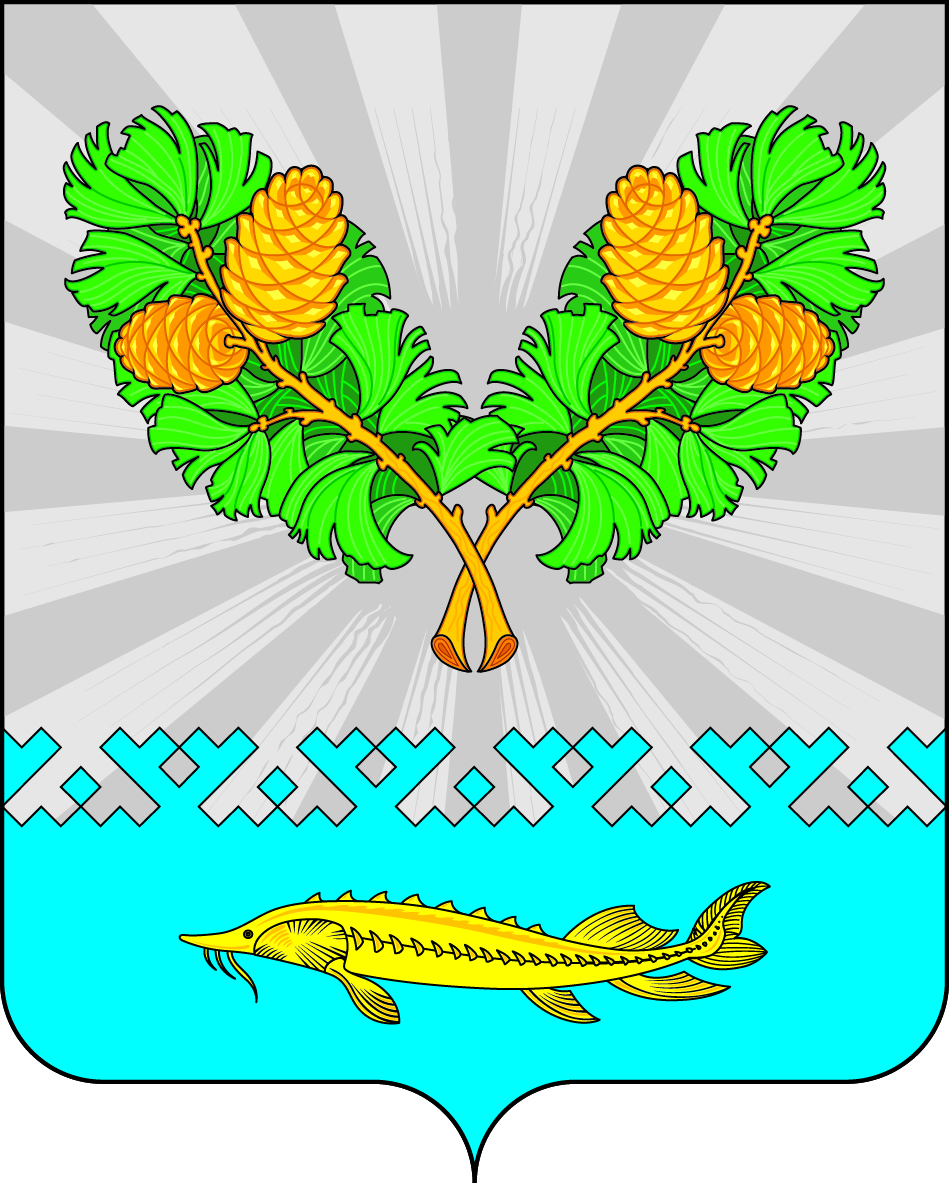 Об утверждении реестра многоквартирных  домов, признанных в установленном порядке  аварийными и подлежащим сносу, реестра  жилых помещений,признанных в установленном порядке непригодными для проживанияна территории  сельского поселения Карымкары      В соответствии с постановлением администрации Октябрьского района от 26.11.2018 года № 2653  «Об утверждении муниципальной программы «Развития  жилищной сферы в муниципальном образовании Октябрьский район» , протокола № 6 заседания жилищной комиссии сельского поселения Карымкары от 23.05.2023г. постановлением администрации сельского поселения Карымкары от 23.05.2023 г. № 70-п «О внесении изменений в реестр о признании жилых домов аварийными и подлежащими сносу на территории сельского поселения Карымкары» :Утвердить по состоянию на 23.05.2023 года:	1.1. Реестр жилых домов, признанных в установленном законом порядке 	аварийными и подлежащими сносу на территории сельского поселения 	Карымкары, согласно приложению № 1.	1.2. Реестр жилых помещений, признанных в установленном законом порядке 	непригодными для проживания на территории сельского поселения Карымкары,    	согласно приложению № 2.Признать утратившим силу постановление администрации сельского поселения Карымкары от 29.12.2022 г. № 173-п «Об утверждении реестров жилых помещений, признанных в установленном порядке аварийными, непригодными для проживания и подлежащими сносу на территории сельского поселения Карымкары».Обнародовать настоящее постановление путем размещения на информационном           стенде в здании администрации сельского поселения Карымкары, а также     	разместить на официальном сайте муниципального образования сельского 	поселения КарымкарыКонтроль за выполнением постановления оставляю за собой.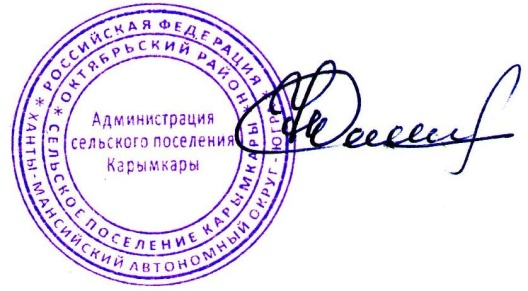 АДМИНИСТРАЦИЯ СЕЛЬСКОГО ПОСЕЛЕНИЯ КАРЫМКАРЫОктябрьского районаХанты-Мансийского автономного округа - ЮгрыПОСТАНОВЛЕНИЕАДМИНИСТРАЦИЯ СЕЛЬСКОГО ПОСЕЛЕНИЯ КАРЫМКАРЫОктябрьского районаХанты-Мансийского автономного округа - ЮгрыПОСТАНОВЛЕНИЕАДМИНИСТРАЦИЯ СЕЛЬСКОГО ПОСЕЛЕНИЯ КАРЫМКАРЫОктябрьского районаХанты-Мансийского автономного округа - ЮгрыПОСТАНОВЛЕНИЕАДМИНИСТРАЦИЯ СЕЛЬСКОГО ПОСЕЛЕНИЯ КАРЫМКАРЫОктябрьского районаХанты-Мансийского автономного округа - ЮгрыПОСТАНОВЛЕНИЕАДМИНИСТРАЦИЯ СЕЛЬСКОГО ПОСЕЛЕНИЯ КАРЫМКАРЫОктябрьского районаХанты-Мансийского автономного округа - ЮгрыПОСТАНОВЛЕНИЕАДМИНИСТРАЦИЯ СЕЛЬСКОГО ПОСЕЛЕНИЯ КАРЫМКАРЫОктябрьского районаХанты-Мансийского автономного округа - ЮгрыПОСТАНОВЛЕНИЕАДМИНИСТРАЦИЯ СЕЛЬСКОГО ПОСЕЛЕНИЯ КАРЫМКАРЫОктябрьского районаХанты-Мансийского автономного округа - ЮгрыПОСТАНОВЛЕНИЕАДМИНИСТРАЦИЯ СЕЛЬСКОГО ПОСЕЛЕНИЯ КАРЫМКАРЫОктябрьского районаХанты-Мансийского автономного округа - ЮгрыПОСТАНОВЛЕНИЕАДМИНИСТРАЦИЯ СЕЛЬСКОГО ПОСЕЛЕНИЯ КАРЫМКАРЫОктябрьского районаХанты-Мансийского автономного округа - ЮгрыПОСТАНОВЛЕНИЕАДМИНИСТРАЦИЯ СЕЛЬСКОГО ПОСЕЛЕНИЯ КАРЫМКАРЫОктябрьского районаХанты-Мансийского автономного округа - ЮгрыПОСТАНОВЛЕНИЕ«23»   мая2023 г.№71-пГлавасельского поселения КарымкарыФ.Н. Семёнов